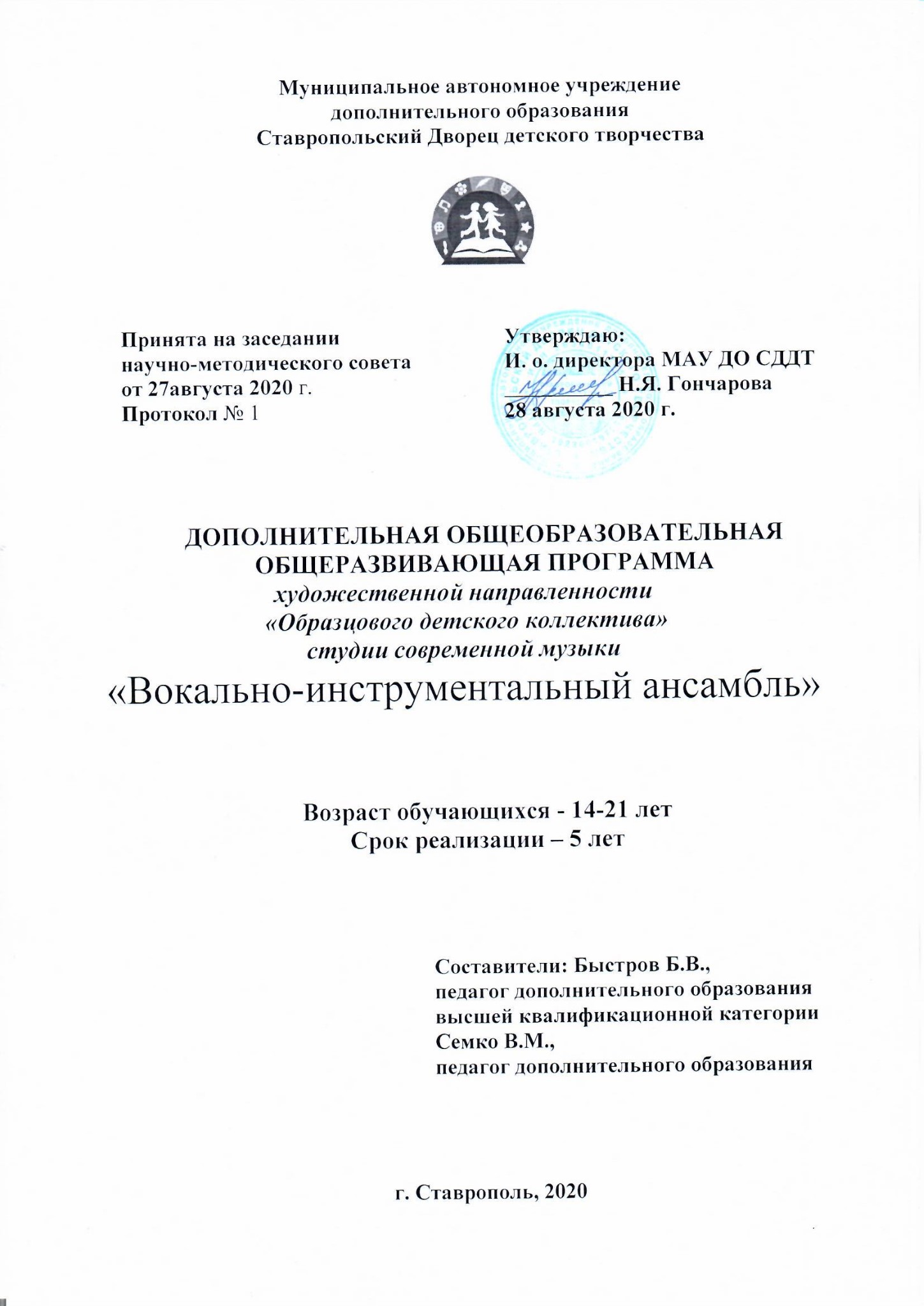 ПОЯСНИТЕЛЬНАЯ ЗАПИСКАНа основе моего многолетнего опыта работы во Дворце детского творчества мною разработана дополнительная образовательная общеразвивающая программа «Вокально-инструментальный ансамбль». Эта программа имеет художественную направленность, разработана для обучения подростков и молодежи основам и навыкам музицирования в коллективе вокально инструментального ансамбля. В процессе многолетнего опыта работы «Образцового детского коллектива» студии современной музыки с подростками и молодежью и отражает новые подходы к современной музыкальной культуре. Искусство и частности музыка, играет важную роль в жизни людей, а для подростков, песня становится первым кумиром и возможностью выразить себя. Вокально-инструментальное искусство выступает не только средствами формирования эмоциональной, нравственной, эстетической культуры личности, но и позволяет удовлетворить, различные по мотивам и содержанию, образовательные потребности подростков и молодежи, а так же их родителей.Вокально-инструментальное творчество - не только форма художественного отображения жизни, но и форма общения людей. Образцом для подражания становятся исполнители, часто звучащие в эфире.Репертуар ВИА охватывает широкий круг произведений - от популярной музыки до лучших образцов современной рок-музыки, от простых текстов песен до образного мышления бардов и вершин поэтической классики.Реализация индивидуальных образовательных потребностей в рамках дополнительной общеобразовательной общеразвивающай программы «Вокально-инструментальный ансамбль» дает возможность осуществлять социально-значимые цели развития личности подростков: познавательную, социальную адаптацию, раскрытие творческого потенциала, развитие общей культуры, создает максимально благоприятные условия для эмоционально-ценностного развития подростков в разнообразных видах художественно-творческой деятельности.Правильно организованная и тщательно продуманная работа ВИА способствует общему подъему музыкальной культуры, развивает чувство коллективизма, ответственности, формирует нравственные и музыкально-эстетические взгляды, мировоззрение.Новизна программы заключается в возможности создании собственных авторских произведений, выбора стилистики, гармонизации, контрапункта, солирующих партий, то есть аранжировки. Созданный проект является сильнейшим стимулом для освоения инструмента, как условие для разучивания и реализации своей ансамблевой партии.Актуальность.С середины 70х годов началось повсеместное развитие профессионального и самодеятельного вокально-инструментального творчества. Рождение нового музыкального направления стало возможным благодаря достижениям техники, а именно появлением электронной аппаратуры. Комплекс новых художественных средств выразительности, зрелищная исполнительская манера артистов ВИА представляют собой динамичный способ творческого музицирования, специфической особенностью которого является совместное групповое пение, возможность индивидуальной и коллективной импровизации и активного диалога с аудиторией. Потребность в вокально-инструментальном творчестве связана с таким важным для подростков фактором, как общение. именно поэтому молодые люди стремятся быть принятыми в группу, где, естественно, должны разделять общие для всех музыкальные взгляды.Цель – гармоническое музыкальное воспитание, развитие музыкальных способностей, формирование правильного восприятия современной музыкальной культуры, создание условий для приобщения молодежи к вокально-инструментального искусству и искусству в целом, к его духовным ценностям.Задачи:обучения:обучение игре на музыкальных инструментах;овладение современными технологиями инструментального исполнения;овладение основами вокального мастерства;-    расширение поэтического и музыкального кругозора, сопричастность с лучшими образцами поп и рок - культуры;воспитания:формирование потребности в совершенствовании навыков вокально-
инструментального исполнения;воспитание любви к вокально-инструментальному искусству;-   обеспечение  комфортной  эмоциональной  среды - ситуации успеха для
подростков и молодёжи;развития:развитие навыков и культуры сценических выступлений;-    развитие навыков социального взаимодействия и сотрудничества; -    самоопределение и профессиональная ориентация, -    формирование индивидуального стиля исполнителяСодержание дополнительной общеразвивающей программы «Вокально-инструментальный ансамбль» отвечает основополагающим педагогическим принципам:-	целостность содержания, предполагающая развитие в единстве
     интеллектуальной,     эмоционально-волевой     и     поведенческой     сферыличности подростков;преемственность форм и методов образования, учитывающая актуальные и
потенциальные потребности, возможности и интересы подростков;креативность,      развитие   потребностей   и   способностей   подростков   и
молодежи, творческая самореализация в избранных видах деятельности;открытость, внутренняя подвижность содержания и технологий, связанная
с    личностной    ориентацией,    учетом    индивидуальных    интересов    и
потребностей подростков;индивидуальность образования, позволяющая подростку на любом этапе
выбирать направления и уровни освоения деятельности.Реализация индивидуальных образовательных потребностей в рамках дополнительной общеобразовательной общеразвивающей    программы   «Вокально-инструментальный  ансамбль»  способствует осуществлению социально-значимых целей развития личности детей подросткового и юношеского возраста, формирует социальную адаптацию через раскрытие творческого потенциала детей, развитие их общей культуры, создает благоприятные условия для положительного эмоционально-целостного развития в разнообразных видах художественно-творческой деятельности.Своеобразие программы состоит в том, что все теоретические знания, включенные в содержание программы, апробируются в творческой практике, преобразуются в познавательный, коммуникативный, социальный опыт самореализации в различных видах деятельности.Программа рассчитана на обучение детей подросткового возраста - 14 - 16 лет и  юношеского возраста  - 17-21 год. Срок реализации 5 лет. Количество часов по годам обучения- 144, 216,216,216,288.Основные формы организации обучения молодежи индивидуальные и групповые (ансамбль).Принцип построения содержания программы концентрический, каждый год обучение углубляет, расширяет содержание, усложняет практические навыки и технологию. Обучающиеся от 1-го года обучения к 5-му становятся вовлеченными в продуктивную творческую деятельность, где выступают, с одной стороны, в качестве исполнителя, а с другой - участника коллективного исполнения ансамбля, что дает возможность обучающимся ощутить на себе социальную роль исполнителя, художника-творца.Содержание образовательной программы вокального творчества включает:-   овладение игрой на музыкальных инструментах;-   школа вокального исполнения,освоение правил обращения с музыкальной аппаратурой,история музыкальной культуры,сценическая практика,изучение музыкальных программ, эффектов их примененияимпровизация,изучение электронных средств, обработка звука,студийная запись,искусство вокально - ансамблевого исполнения,-	подведение итогов обучения.Содержание вокально-инструментального образования усложняется по мере приобретения навыков. Через вокально-инструментальное искусство воспитывается у детей любовь к музыке в целом, развивается музыкальный вкус, воспитывается подготовленный слушатель и ценитель. Обучающиеся постигают законы красоты, доброты, разума, культуры, этики и эстетики. Деятельность обучающихся в ВИА приближает их к прекрасной музыке, созданной замечательными мастерами современной рок и поп музыки. Это служит ключом к пониманию различных стилей и жанров музыки (популярная песня, блюз, ритм энд блюз и т.д.).Параллельно с музыкальным образованием, обучающиеся получают знания и приобретают навыки в обращении со сложной современной музыкальной аппаратурой, осваивают элементы студийной записи, музыкальные компьютерные программы.В данной программе заложен большой воспитательный процесс. Обучающиеся знакомятся с лучшими образцами мировой вокально-инструментальной культуры, получают возможность творческого самовыражения, осознают свою значимость в коллективе.К данной программе психолого-педагогической службой Дворца разработано специальное психологическое сопровождение и методики для диагностики.Ожидаемые результаты и способы их проверки определены по годам обучения.  К концу первого года обучения ученик должен:ЗНАТЬ:Принцип построения мажорных и минорных аккордов.Принцип построения мажорных гамм.Технику безопасности.Нотную буквенную запись, знаки сокращения записи.  Названия барабанов, тарелок.Основные ритмические рисунки для ударных.Назначение программ для клавишных.Основные правила вокальной дикции и гигиены голоса.УМЕТЬ:Играть мажорные гаммы до 3 знаков.Играть мажорные и минорные аккорды и быстро перемещаться между ними.Определять местоположение любого аккорда.Играть простые рисунки в темпе.Работать с метрономом.Обращаться с современными клавишами, программировать звуки.Петь в ансамбле несколько песен.К концу второго года обучения ученик должен:ЗНАТЬ: Знать и понимать свое место и роль в ансамбле.Ансамблевые партии на память.Стилистику аккомпанемента.УМЕТЬ:Играть несложные произведения в ансамбле.Аккомпанировать в выбранной стилистике.Пользоваться исполнительскими приемами и штрихами.Петь в унисон слаженно с ансамблем.К концу третьего года обучения ученик должен:ЗНАТЬ: Построение формы произведения.Выразительные средства.Построение вокального и инструментального контрапунктаУМЕТЬ:Выстраивать форму произведения.Пользоваться музыкальными выразительными средствами.Владеть синтезом навыков пения и аккомпанементаК концу четвертого года обучения ученик должен:ЗНАТЬ:основы  сценодвижения, исполнения сольных номеров.принципы гармонизации мелодии.элементы импровизации.основы композицииУМЕТЬ:создавать несложные аранжировки.строить вокальный, инструментальный контрапунктсочинять мелодию на заданную гармониюК концу пятого года обучения ученик должен:ЗНАТЬ: лучшие брэнды электронной аппаратуры;правила записи и сведения фонограмм;различные формы импровизации;элементы композиции усложненных аранжировок.
УМЕТЬ:использовать    получаемые    вокально-инструментальные    навыки    в
концертной деятельности;петь многоголосные мелодии вместе с ансамблем;профессионально применять все имеющиеся технические средства;создавать собственные аранжировки песен;создавать собственные авторские произведенияиспользовать   получаемые  навыки  работы   со   звукозаписывающими
программами.  Навыки:уверенного владения голосовым аппаратом;владения расширенными знаниями для самостоятельной звукозаписи;владения    элементами    сложной    импровизации    на    музыкальных
инструментахвладения новыми формами работы с записью и сведением фонограмм, свободного и уверенного выступления на сцене, как с произведениями
популярных авторов, так и с авторскими.Формы подведения итогов реализации дополнительной общеразвивающей программы. На протяжении всего периода обучения осуществляется подведение итогов реализации образовательной программы:входной контроль (прослушивание, проверка музыкальных способностей);промежуточная      аттестация (исполнение      обязательного      вокально-
инструментального произведения, участие в концертных программах сольно
и ансамблем);итоговая аттестация (исполнение обязательного репертуара, выступление
сольно и в ансамбле, участие в конкурсах и фестивалях).Результатом творческой работы в студии являются концерты, фестивали, конкурсы, посредством которых развивается, растёт профессиональное мастерство юных музыкантов, формируется чувство стиля, музыкальный вкус, элементы композиции и аранжировки.Студия современной музыки является начальным этапом получения первоначального профессионального образования в сфере современной музыкальной культуры и для многих обучающихся становится основой для поступления в высшие учебные заведения культуры и искусства, и дальнейшей музыкальной деятельности в данном направлении.УЧЕБНО-ТЕМАТИЧЕСКИЙ ПЛАНпервого года обученияВ 1-ый год закладывается фундамент к основной ансамблевой работе, выявляются индивидуальные особенности юных музыкантов, что в дальнейшем позволяет комплектовать коллективы по направлениям.СОДЕРЖАНИЕТема 1. Введение в образовательную программу. Цели и задачи. Знакомство с новыми воспитанниками. Прослушивание.Теория: Знакомство с данным направлением искусства, значение вокально-инструментального творчества, лучшие вокалисты и музыканты мира. Раскрытие целей и задач.Практика: прослушивание фонограмм концертных выступлений вокально-инструментальных групп студии.Тема 2. Музыкальная аппаратура. ТБ. Правила работы.Теория: Знакомство    с    музыкальной    аппаратурой,    беседа.    Техника безопасности при пользовании музыкальной аппаратурой.Практика: Применение на практике полученных теоретических знаний, работа с аппаратурой.Тема 3. Основы музыкальной грамоты, сольфеджио. Теория: Элементарные теоретические знания о музыкальной грамоте. Практика: Знакомство с нотной грамотой, с такими понятиями как: характер музыкального   произведения, темп, тембр, ритм, динамические   оттенки, длительности нот, размер, ритмический рисунок, затакт, синкопа. Применение на практике.Тема 4. История рока.  Возникновение рок музыки, основатели и лучшие представители мировых рок коллективов. Теория: Беседы на музыкальные темы, анализ, опрос. Тема 5. Прослушивание музыки с разбором и анализом. Теория: Анализ прослушиваемых произведений.Практика: Прослушивание музыкальных произведений различных стилей и направлений.Тема 6. Сценическая практика.Теория: Сценическое искусство. Сущность, особенности. Практика: Применение полученных знаний, пробы на сцене. Тема   7.   Основы   работы   с   компьютерными   музыкальными   программами («Logic», «Cubase», «Nendo», «Semplituda»)Теория: Знакомство музыкальными программами, изучение, чтение. Практика: Работа с программами на компьютере («Logic», «Cubase», «Nendo», «Semplituda») Тема 8. Вокал. Основы чистого интонирования. Теория: Певческая установка. Особенности голоса. Положение корпуса, головы, рта поющего. Устранение недостатков, мешающих правильному и выразительному пению.Практика: На личном   примере, показ   всех   вышеизложенных   певческих установок в работе с учащимися, привитие данной установкиТема 9. Ансамблевое исполнение.Теория: Беседа о правилах и закономерностях работы в ансамбле. Основные этапы, понятия.Практика: Слаженная    работа    в    ансамбле.    Разучивание    вокальной    и инструментальных   партий, соединение   партий   различных   инструментов, подбор по слуху. Тема 10. Подведение итогов. Концерт.После освоения программы 1 -го года обучения, обучающиеся должны: ЗНАТЬ:Принцип построения мажорных и минорных аккордов.Принцип построения мажорных гамм.Технику безопасности.Нотную буквенную запись, знаки сокращения записи.  Названия барабанов, тарелок.Основные ритмические рисунки для ударных.Назначение программ для клавишных.Основные правила вокальной дикции и гигиены голоса.УМЕТЬ:Играть мажорные гаммы до 3 знаков.Играть мажорные и минорные аккорды и быстро перемещаться между ними.Определять местоположение любого аккорда.Играть простые рисунки в темпе.Работать с метрономом.Обращаться с современными клавишами, программировать звуки.Петь в ансамбле несколько песен.УЧЕБНО-ТЕМАТИЧЕСКИЙ ПЛАН второго года обученияСОДЕРЖАНИЕТема   1.   Цели   и   задачи   второго   года  обучения.   Правила   обращения   с электронной аппаратурой и техника безопасности при её использовании Теория: Знакомство с устройством электронной аппаратуры, ее значение в вокально-инструментальном   творчестве, лучшие   брэнды   мира.   Раскрытие целей и задач.Тема 2. Теория музыки, сольфеджио.Теория: Расширение знаний в области теории музыки (мажор, строение гаммы, знаки альтерации, гармонический минор, мелодический минор и т.д.) Практика: Знакомство с нотной грамотой, с такими понятиями как: мажор, строение   гаммы, знаки   альтерации, гармонический   минор, мелодический минор, расширение   представлений   о   ритме, нота   с   точкой, интервалы, ритмические группировки. Применение на практике. Тема 3. Сценическая практика.Теория: Беседы о культуре сценического мастерства, анализ, опрос. Практика: Применение полученных знаний, пробы на сцене. Тема 4. Компьютерные музыкальные программы.Теория: Знакомство и изучение новых музыкальных программ, компьютерных программ.Практика: Работа на компьютере с музыкальными программами. Применение полученных знаний на практике. Тема 5. Основы импровизации.Теория: Понятие об импровизации (умение импровизировать на заданную музыкальную тему), ее значение, истоки и мастера импровизаций. Практика: Элементарные инструментальные импровизации на заданную тему. Тема 6. Запись и монтаж фонограммТеория: Знакомство со звукозаписывающими программами, изучение, чтение. Понятие фонограмма.Практика: Работа с программами на компьютере. Первые студийные записи. Тема 7. Электронных средств обработки звука. Теория: Понятия о средствах электронной обработки звука. Практика: Работа с программами по обработке звука.Тема 8. История музыкального искусства, анализ музыкальных произведений Теория: Беседы на различные музыкальные темы, (автобиографические очерки известных рок музыкантов) анализ, опрос. Практика: Анализ музыкальных произведений. Тема 9. Искусство ансамблевого исполненияТеория:  Беседа о правилах и закономерностях работы в ансамбле. Основные этапы (совершенство ансамблевой игры), понятия.Практика; Закрепление полученных знаний и навыков работы в ансамбле. Разучивание вокальной и инструментальных партий, соединение партий различных инструментов, подбор по слуху. Тема 10. Подведение итогов. Концерт.После освоения программы 2-го года обучения, обучающиеся должны:ЗНАТЬ: Знать и понимать свое место и роль в ансамбле.Ансамблевые партии на память.Стилистику аккомпанемента.УМЕТЬ:Играть несложные произведения в ансамбле.Аккомпанировать в выбранной стилистике.Пользоваться исполнительскими приемами и штрихами.Петь в унисон слаженно с ансамблем.Навыки:владения голосовым аппаратом;владения расширенными знаниями музыкальной грамоты;владения основами игры на музыкальных инструментах;владения основами работы с записью и монтажом фонограмм.УЧЕБНО-ТЕМАТИЧЕСКИЙ ПЛАНтретьего года обученияЗа этот год обучающиеся получают основы знаний для самостоятельной записи произведений в студии, учатся применять в своей работе средства электронной обработки звука.СОДЕРЖАНИЕТема   1.   Цели   и   задачи   третьего   года  обучения.   Правила  обращения   с электронной аппаратуройТеория: Электронная аппаратура, ее значение в вокально-инструментальном творчестве, лучшие брэнды мира.Тема 2. Теория музыки, сольфеджио, элементы гармонии.Теория:  Расширение знаний в области теории музыки, знакомство с понятием гармония, аранжировка.Практика: Знакомство с такими понятиями как: параллельные тональности, одноимённые тональности, переменный лад, пунктирный ритм, хроматизм, отклонение в родственные тональности, модуляция, переменный размер, лады народной музыки. Применение на практике.Тема 3. Школа вокально-ансамблевого исполнения. Теория: Беседа о роли каждого исполнителя внутри коллектива. Практика: Отработка партий отдельно, соединение инструментальных партий с вокальной.Тема 4. Сценическая практика.Теория: Беседы с обучающимися о культуре сценического мастерства, анализ, опрос.Практика: Применение полученных знаний, пробы на сцене. Тема 5. Работа с музыкальными программами, компьютером. Теория: Знакомство и изучение новых музыкальных программ, компьютерных программ.Практика: Работа на компьютере с музыкальными программами. Применение полученных знаний на практике. Тема 6. Запись и монтаж фонограммТеория:    Изучение    законов    студийной   звукозаписи    и    понятия    монтаж фонограмм.Практика: Работа со звукозаписью, пробы монтажа фонограмм.  Работа с программами на компьютере. Первые студийные записи.Тема 7. Основы студийной записи. Пульт.Теория: Что такое пульт, его строение и функции. Роль пульта в студийной звукозаписи.Практика: Работа с пультом, использование полученных знаний в работе над звукозаписью. Тема 8. Импровизация.Теория: Новые формы импровизации от простой к сложной. Практика: Применение практических знаний и умений импровизировать на более усложненные темы.Тема 9: Изучение электронных средств обработки звука.Теория:  Освоение  новых приемов  обработки  звука.  Знакомство с новыми средствами и способами их реализации. Практика: Анализ музыкальных произведений. Тема 10: Занятия в ансамблеТеория: Беседа о правилах и закономерностях работы в ансамбле. Переход к работе над более сложными жанрами вокально-инструментальной музыки. Практика: Закрепление полученных знаний и навыков работы в ансамбле. Разучивание вокальной и     инструментальных партий, соединение партий различных инструментов, подбор по слуху. Тема 11. Подведение итогов. Концерт.После освоения программы 3-го года обучения, обучающиеся должны:Знать;лучшие бренды электронной аппаратуры;понятие гармония и ее элементы;правила записи и монтажа фонограмм;различные формы импровизации.
Уметь:использовать    получаемые    вокально-инструментальные    навыки    в
исполнительском искусстве;петь 2-хголосные мелодии вместе с ансамблем;использовать получаемые навыки работы с электронной аппаратурой;петь      и      играть      более      сложные     разножанровые     вокально -
инструментальные произведения;использовать  получаемые  навыки  работы  со  звукозаписывающими
программами;сочинять элементарные вокально-инструментальные произведения.
 Навыки:владения голосовым аппаратом;владения расширенными знаниями для самостоятельной звукозаписи;владения    элементами    сложной    импровизации    на    музыкальных
инструментах;владения новыми формами работы с записью и монтажом фонограмм.УЧЕБНО-ТЕМАТИЧЕСКИЙ ПЛАНчетвёртого года обучения        В этом году обучения уделяется большое внимание применению полученных знаний в концертной деятельности. Это уже полностью осознанное профессиональное применение всех имеющихся в наличии технических средств, обработок звука, как на сцене, так и в студии. Обучающиеся создают свои первые собственные аранжировки песен, сами записывают свои произведения, уверенно выступают и импровизируют на сцене.               СОДЕРЖАНИЕ Тема 1. Цели и задачи четвертого года обучения Правила обращения с электронной аппаратурой.Теория: Продолжение освоения сложной электронной аппаратуры, ее значение в вокально-инструментальном творчестве, лучшие брэнды мира. Раскрытие целей и задач.Тема 2. Теория музыки, сольфеджио, гармония. Теория: Расширение знаний в области теории музыки, гармонии. Практика: Изучение   таких   понятий   как: гармония, созвучия, аккорды, полифонический склад, гомофонный склад, мелодия, строение, 4-хголосныйсклад, соединение трезвучии, перемещение аккордов, гармонизация мелодий. Применение на практике.Тема 3. Школа вокально-ансамблевого исполнения.Практика: Отработка партий отдельно, соединение инструментальных партий с вокальной, импровизационные элементы аранжировки. Тема 4. Сценическая практика.Теория: Беседы о культуре сценического мастерства, анализ, опрос. Практика: Применение полученных знаний, концертная деятельность на сцене. Тема 5. Импровизация.Теория: Совершенствование знаний и систематическая работа над импровизацией.Практика: Исполнение комплекса упражнений по формированию навыков импровизации. Использование данных навыков во время концертной деятельности.Тема 6. Электронных средств обработки звука.Практика:   Работа   со   звукозаписью,   уверенное    использование   средств обработки звука. Работа с программами на компьютере. Тема 7. Студийная запись. Пульт.Практика: Совершенствование работы на пульте, использование навыков во время студийной записи. Тема 8. Искусство ансамблевого исполнения.Практика:   Применение   практических   знаний   и   умений   в   концертной деятельности вокально-инструментального ансамбля. Тема 9. Подведение итогов. КонцертПосле освоения программы 4-го года обучения, обучающиеся должны:Знать:ЗНАТЬ:Свободное исполнение на сцене, исполнения сольных номеров.принципы гармонизации мелодии.элементы импровизации.основы композицииУМЕТЬ:создавать несложные аранжировки.строить вокальный, инструментальный контрапунктсочинять мелодию на заданную гармониюНавыки:владения голосовым аппаратом;владения расширенными знаниями для самостоятельной звукозаписи;владения    элементами    сложной    импровизации    на    музыкальных
инструментах;владения новыми формами работы с записью и сведением фонограмм.УЧЕБНО ТЕМАТИЧЕСКИЙ ПЛАНпятого года обучения        Это последний, завершающий год обучения. Закрепляются и оттачиваются приобретенные навыки по всем темам программы. Это уже юные артисты, свободно и легко работающие на сцене, исполняющие песни не только популярных авторов, но и свои собственные произведения, владеющие навыками аранжировки и композиции. Поэтому на данном году обучения занятия проходят в течение 8 часов в неделю.СОДЕРЖАНИЕТема 1. Цели и задачи пятого года обучения Правила обращения с электронной аппаратуройТеория: Продолжение освоения сложной электронной аппаратуры, ее значение в вокально-инструментальном творчестве, лучшие брэнды мира. Раскрытие целей и задач.Тема 2. Теория музыки, сольфеджио, гармония. Теория: Расширение знаний в области теории музыки, гармонии. Практика: Изучение таких понятий как: период, музыкальное предложение, голосоведение, доминант септаккорд, обращение   D7, органный   пункт, задержание, 4 низкая ступень, каденция. Применение на практике. Тема 3. Школа вокально-ансамблевого исполнения.Практика: Отработка партий отдельно, соединение инструментальных партий с вокальной, импровизационные элементы аранжировки. Тема 4. Сценическая практика.Теория: Беседы с воспитанниками о культуре сценического мастерства, анализ, опрос.Практика: Применение полученных знаний, концертная деятельность на сцене. Тема 5. Элементы композицииТеория: Знакомство с понятием композиция, ее законы.Практика: Исполнение комплекса упражнений по формированию навыков композиции. Пробы авторского сочинения. Использование данных навыков во время концертной деятельности. Тема 6. Пульт, студийная запись.Практика: Работа   со   звукозаписью, уверенное    использование    средств обработки звука. Работа с программами на компьютере. Совершенствование работы на пульте, использование навыков во время студийной записи. Тема 7. Занятия в ансамбле.Практика: Применение   практических   знаний   и   умений   в   концертной деятельности вокально-инструментального ансамбля.  Исполнение авторских произведений.Тема 8. Репетиции, концертыТеория: Планирование и подготовка репетиций. Практика: Репетиционные и концертные выступления.Тема 9. Прослушивание концертов с последующим обсуждением.Теория: Анализ прослушанных произведений. Беседа, дискуссия.Тема 10. Подведение итогов. Концерт.После освоения программы 5-го года обучения, обучающиеся должны:Знать:лучшие брэнды электронной аппаратуры;правила записи и сведения фонограмм;различные формы импровизации;элементы композиции
Уметь:использовать    получаемые    вокально-инструментальные    навыки    в
концертной деятельности;петь 4-х голосные мелодии вместе с ансамблем;профессионально применять все имеющиеся технические средства;создавать собственные аранжировки песен;создавать собственные авторские произведенияиспользовать   получаемые  навыки  работы   со   звукозаписывающими
программами.Навыки:уверенного владения голосовым аппаратом;владения расширенными знаниями для самостоятельной звукозаписи;- владения    элементами    сложной    импровизации    на    музыкальных
инструментах;- владения новыми формами работы с записью и сведением фонограмм, свободного и уверенного выступления на сцене, как с произведениями
популярных авторов, так и с авторскими.МЕТОДИЧЕСКОЕ ОБЕСПЕЧЕНИЕОрганизационная форма реализации дополнительной общеобразовательной общеразвивающей    программы   «Вокально-инструментальный  ансамбль»   осуществляется в студии. Данная форма создается с целью развития художественных и творческих способностей детей, выявления ранней их одаренности.В студии учебные занятия сочетаются с творческой практикой. Специфика
обучения в студии заключается в сочетании учебных, экспериментальных
(поиск эффективных методик развития творческих способностей, изучение и
применение новых технологий, приемов в вокально-инструментальном
искусстве), практических и производственных (концерты, эстрадные
выступления)     задач.     Используются     коллективные, групповые	ииндивидуальные формы обучения. Вся деятельность студии современной музыки направлена на развитие творческой, созидательной, эстетически развитой личности. Содержание и реализация программы предполагает базовый уровень ее освоения.        Организация данной педагогической деятельности опирается на систему основных положений:- сохранять индивидуальность и уникальность личности каждого обучающегося, предоставляя возможности для свободной реализации своего творческого кредо.- создавать условия для воплощения сценического самовыражения обучающихся, индивидуальных способностей, как в коллективном, так и в индивидуальном творчестве.- довести интерес к познанию до склонности к профессиональной деятельности.- каждый обучающийся является активным и равным по отношению к остальным, участником творческой деятельности ансамбля.- все методы и приемы, на которые опирается обучение и воспитание по данной образовательной программе, соответствуют возрастным и индивидуальным особенностям обучающихся.- творчество коллектива студии неразрывно связано с внешней социальной жизнью каждого обучающегося. Все знания, полученные подростком в процессе обучения, непременно вносятся и в его жизнь, активно складывается его личное отношение к окружающему миру и к самому себе.В реализации программы параллельно с обучением идет процесс
воспитания.	Основу	воспитательной	работы	составляюткультура воспитывающая и здоровье сберегающая технологии.Используются специальные методы, которые за годы реализации программы дают хорошие результаты.Метод показа. Педагог исполняет одну из партий вокально-инструментального произведения, показывает обучающимся ряд приёмов игры на музыкальных инструменте, подчеркивая основные моменты творческого процесса. Особенно активно он применяется на начальном этапе обучения: «пой, как я тебе показываю», «делай, как я тебе показываю», «играй, как я тебе показываю».Широко используется наглядность. В учебном процессе предусмотрены разнообразные иллюстрации, посещения различных концертов «живой» вокально-инструментальной музыки, посещение театра, выставок, просмотр видео - кассет с записью выдающихся вокалистов и музыкантов мира, видео школ талантливых музыкантов-педагогов.Метод словесного объяснения настраивает на сосредоточенное, ответственное отношение к исполнению различных вокальных или инструментальных приёмов, знакомит с психическими процессами восприятия музыки.Метод творческого проекта. Он дает подростку творческий опыт дерзновения. Педагог для обучающегося является консультантом и советником, помогающим организовать самостоятельную работу, осмыслить путь его продвижения в освоении основных знаний и навыков. Обучающийся самостоятельно разрабатывает программу собственных действий -творческий проект саморазвития. В данных программам применяются элементы современных проектов «Рок за здоровый образ жизни», «Фабрика звезд», «Народный артист», «Рок против наркотиков», и др. Дополнительная общеобразовательная общеразвивающая    программа «Вокально-инструментальный ансамбль»   предполагает привлечение родителей к реализации творческих замыслов обучающихся.Индивидуальные занятия по вокалу, как правило, являются комбинируемыми, традиционными. Сложилась система нетрадиционных занятий. На групповых занятиях, построенных в игровой форме, происходит активизация творческой деятельности обучающихся, увлеченных искусством, развитие интереса к музыкальным инструментам ансамбля, оживление учебного процесса, формирование эмоционально-целостного отношения к исполнительскому искусству в целом.Занятие-обобщение выявляет знания и умения обучающегося. Учит формировать оценочные суждения, защищать свои проекты и авторские идеи.Занятие-фантазия развивает у обучающихся сопричастность к искусству, включающее все знания, полученные в данном направлении искусства, творческое воображение и индивидуальность, умение отстаивать свою точку зрения и защищать созданные авторские произведения.Занятие-прослушивание (посещение концертов, экскурсия) знакомит с творческими достижениями других коллективов, их планами, исполнительским искусством для создания творческого коллективного вдохновения.На занятиях-путешествиях изучается история рок и поп-музыки России и других стран мира.Занятие-концерт выявляет полученные навыки и достижения в выбранном направлении, создает условия для постижения профессионального исполнительского мастерства.Огромное значение имеет сценическая практика, где педагог-мастер создает атмосферу творчества, где каждый учащийся проявляет себя как творец. Важную роль, в жизни обучающихся играет коллектив единомышленников, который складывается на основе общих склонностей и интересов, и добровольного пребывания в нем.Успешность обучающегося оценивается по результатам его творческой деятельности. Проводятся педагогический мониторинг, наблюдения, беседы, опросы и тесты, выступления обучающихся с последующим анализом, открытые занятия для родителей, отчетные сольные концерты. При реализации программы предусмотрена система работы с родителями, общественностью, концертно-просветительская деятельность через организацию конкурсов исполнителей разного уровня, музыкальных вечеров, участие в городских и районных смотрах и праздниках.В реализации дополнительной общеобразовательной общеразвивающей    программы «Вокально-инструментальный  ансамбль»   принимает участие психолого-педагогическая служба Дворца детского творчества. Ведутся наблюдения, диагностируется уровень мотивации, способностей и интересов обучающихся. Проводятся психологические тренинги на уверенность, коллективизм, взаимной поддержки и др.МАТЕРИАЛЬНО-ТЕХНИЧЕСКОЕ ОБЕСПЕЧЕНИЕЗанятия проводятся в специально оборудованном кабинете, где имеются музыкальные инструменты, сложная современная музыкальная аппаратура и необходимое сценическое оборудование.Репетиционная работа концертных программ проводится на сцене концертного зала.                                  ЛитератураПрактическое руководство по музыкальной грамоте. Г. Фридкин2.Основы музыкального анализа. М.И.Ройтерштейн3.Цифровое кодирование музыкальных звуков. Ковалгин Ю.А.4.Теория игры на гитаре Д. Серна.5.Джазовая импровизация для начинающих. Терацуян А.М.6.Панасье Ю. История подлинного рока. М.,2008.7.Ширялин А. О современной рок-музыке. М. Молодежная эстрада 2014.8.Сочинение музыки. А.Н. Кофанов9..Овчинников Е. Рок как явление музыкального искусства. М., 2016.Конон В. Пути американской музыки М., 2018.Творческая лаборатория юного музыканта. Богданович Н.Е.Видашев Г. Русский рок С-П., 2015.Как работает музыка. Д. БирнКороль и шут. А.В. БалуновЛитературно-музыкальный альманах. М. Молодежная эстрада 2014.Машина времени. Пол века в движении М.М. Марголис                                                                                                                               № п\пТема занятийВсего часовИз нихИз нихАттестация/контроль№ п\пТема занятийВсего часовТеорет.Практ.Введение в образовательную программу. Цели и задачи. Прослушивание.422БеседаМузыкальная аппаратура. ТБ. Правила работы.615Опрос, тестированиеОсновы музыкальной грамоты, сольфеджио: -   характер музыкального произведения -   темп -   тембр, ритм -    динамические оттенки -   длительности нот -   размер -   ритмический рисунок -   затакт -   синкопа1055ТестированиеИстория рока1082Беседа, опросПрослушивание музыки с разбором и анализом.1228АнализСценическая практика30822Просмотр, беседаКомпьютерные музыкальные программы2055ТестированиеВокал. Основы чистого интонирования. 1487ПрослушиваниеАнсамблевое исполнение36530АнализПодведение итогов обучения. Концерт.22БеседаВсегоВсего14444100№ п\пТема занятийВсего часовИз нихИз нихАттестация/контроль№ п\пТема занятийВсего часовТеорет.Практ.Цели и задачи второго года обучения. Правила обращения с электронной аппаратурой422БеседаТеория музыки, сольфеджио: -   мажор, строение гаммы -   знаки альтерации -   гармонический минор -   мелодический минор -    расширение представлений о ритме -   нота с точкой -   интервалы -   ритмические группировки -   слуховой анализ, диктант.1082Опрос, тестированиеСценическая практика1082Беседа, опросКомпьютерные музыкальные программы1228АнализОсновы импровизации.30822Просмотр, беседаЗапись и монтаж фонограмм2055ТестированиеЭлектронные средства обработки звука1687ПрослушиваниеИстория    музыкального    искусства,    анализ музыкальных произведений.34530АнализИскусство ансамблевого исполнения782058АнализПодведение итогов обучения. Концерт.22БеседаВсегоВсего21644100№Тема занятийВсего часовИз нихИз нихМониторинг№Тема занятийВсего часовТеорияПрактикаМониторингЦели   и   задачи   третьего   года   обучения Правила и техника безопасности в  работе с электронной аппаратурой312БеседаТеория    музыки, сольфеджио,    элементы гармонии: -   параллельные тональности -   одноимённые тональности -   переменный лад -   пунктирный ритм -   хроматизм -   отклонение в родственные тональности -   модуляция -   переменный размер361620ТестированиеШкола вокально-ансамблевого исполнения18215АнализСценическая практика12210АнализКомпьютерные музыкальные программы.30426ОпросЗапись и монтаж фонограмм21218ТестированиеОсновы студийной записи12310Беседа, тестированиеИмпровизация.15213Анализ.Электронные средства обработки звука.928ОпросИскусство ансамблевого исполнения54648АнализПодведение итогов. Концерт.642АнализИТОГОИТОГО21640176№Тема занятийВсего часовИз нихИз нихМониторинг№Тема занятийВсего часовТеорияПрактикаМониторингЦели   и   задачи   четвертого   года   обучения Правила       обращения       с       электронной аппаратурой.422БеседаТеория музыки, сольфеджио, гармония: -   гармония, созвучия -   аккорды -полифонический склад -    гомофонный склад -   мелодия, строение -   4-хголосный склад -   соединение трезвучий -   перемещение аккордов -   гармонизация мелодий361620ТестированиеШкола вокально-ансамблевого исполнения40238АнализСценическая практика30228АнализИмпровизация32428ОпросЭлектронных средств обработки звука40238ТестированиеПульт, студийная запись.36333Беседа, тестированиеИскусство ансамблевого исполнения64460Анализ.Подведение итогов. Концерт.642ОпросВсегоВсего21639249№Тема занятийВсего часовИз нихИз нихМониторинг№Тема занятийВсего часовТеорияПрактикаМониторингЦели и задачи второго года обучения Правила обращения с электронной аппаратурой.312БеседаТеория музыки, сольфеджио, гармония: -   период -   музыкальные предложения -   голосоведение -   доминантсептаккорд -   обращение D7 -   органный пункт -   задержание -   4 низкая ступень -   каденция361620ТестированиеШкола вокально-ансамблевого исполнения20218АнализСценическая практика411031АнализЭлементы композиции20416ОпросПульт, студийная запись.20218ТестированиеИскусство ансамблевого исполнения70363Беседа, тестированиеРепетиции, концерты901080Анализ.Прослушивание концертов с последующим обсуждением1515ОпросПодведение итогов. Концерт.642АнализВсегоВсего28831185